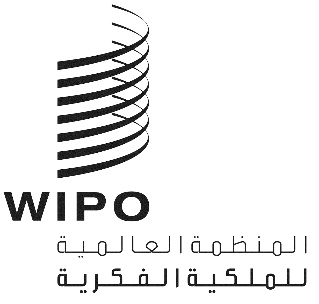 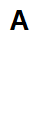 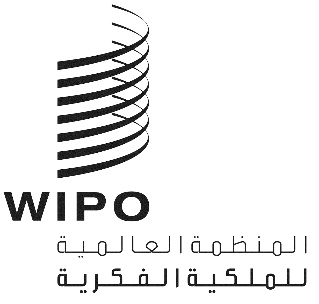 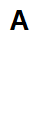 CWS/11/7الأصل: بالإنكليزيةالتاريخ: 2 أكتوبر 2023اللجنة المعنية بمعايير الويبوالدورة الحادية عشرةجنيف، من 4 إلى 8 ديسمبر 2023تقرير فرقة العمل المعنية بقوائم التسلسلوثيقة من إعداد المشرف على فرقة العملمعلومات أساسيةأنشأت اللجنة المعنية بمعايير الويبو (لجنة المعايير) فرقة العمل المعنية بقوائم التسلسل في دورتها الأولى (25 إلى 29 أكتوبر 2010) لكي تتولى المهمة رقم 44 (انظر الفقرة 29 من الوثيقة CWS/1/10)، ونصها كالأتي:"صياغة توصية بشأن عرض قوائم تسلسل النوويدات والأحماض الأمينية باستخدام لغة الترميز الموسعة (XML) لاعتمادها معيارا للويبو.  وينبغي تقديم الاقتراح بشأن معيار الويبو الجديد إلى جانب تقرير عن وقع المعيار المذكور على معيار الويبو ST.25 الحالي، إضافة إلى التغييرات الضرورية المقترح إدخالها على المعيار ST.25".وطُلب أيضاً من فرقة العمل ما يلي:"التنسيق مع الهيئة المعنية لمعاهدة التعاون بشأن البراءات فيما يخص الوقع المحتمل لذلك المعيار على المرفق "جيم" من التعليمات الإدارية لمعاهدة التعاون بشأن البراءات."وعُيّن المكتب الأوروبي للبراءات مشرفاً على فرقة العمل واعتُمد معيار الويبو ST.26 رسمياً في الدورة الرابعة للجنة المعايير المجتمعة مجدّداً في مارس 2016.  ولدى وضع معيار الويبو ST.26، تجلّت إحدى الأولويات في ضمان امتثال قوائم التسلسل المولّدة للتعريف الوارد في جدول السمات الذي تتعهده قاعدة البيانات التعاونية الدولية لتسلسل النوويدات (INSDC).  ومن شأن ذلك أن يضمن عدم وجود الحاجة إلى معالجة إضافية لقوائم التسلسل المودعة من أجل ضمان إدراجها في قواعد البيانات المذكورة.وفي الدورة الخامسة للجنة المعايير، أُبلغت اللجنة بأن المكتب الدولي سيطوّر أداة برمجية جديدة مشتركة من أجل تمكين المودعين من إعداد قوائم التسلسل والتحقق من توافقها مع معيار الويبو ST.26.  ولذلك، عدّلت لجنة المعايير وصف المهمة رقم 44 ليصبح كالآتي:"دعم المكتب الدولي عن طريق توفير متطلبات المستخدمين وتعليقاتهم بشأن البرنامج الحاسوبي لإصدار المعيار ST.26 وتثبيته؛ ودعم المكتب الدولي في المراجعة اللاحقة للتعليمات الإدارية لمعاهدة التعاون بشأن البراءات؛ وإعداد المراجعات اللازمة لمعيار الويبو ST.26 بناء على طلب لجنة المعايير." (انظر الفقرتان 44 و45 من الوثيقة CWS/5/22).واعتمدت جمعية معاهدة البراءات، في دورتها الثالثة والخمسين المعقودة في أكتوبر 2021، تعديلات على اللائحة التنفيذية لمعاهدة البراءات من أجل تنفيذ معيار الويبو ST.26 في نظام معاهدة البراءات (انظر المرفق الثاني للوثيقة PCT/A/53/3، والفقرات 23 إلى 25 من الوثيقة PCT/A/53/4).  ووافقت الجمعية العامة للويبو، في دورتها الرابعة والخمسين المعقودة في أكتوبر 2021، على أن يكون تاريخ "القطيعة" الجديد لدخول معيار الويبو ST.26 حيز النفاذ هو 1 يوليو 2022 على المستويات الوطنية والإقليمية والدولية (انظر الوثيقة WO/GA/54/14، والفقرات 178 إلى 183 من الوثيقة WO/GA/54/15).التقرير المرحليدخل معيار الويبو ST.26 حيز النفاذ في 1 يوليو 2022، إلى جانب التعديلات التي أدخلت على اللائحة التنفيذية لمعاهدة التعاون بشأن البراءات، والتعليمات الإدارية لمعاهدة التعاون بشأن البراءات، بما في ذلك الاستمارات الوجيهة، والمبادئ التوجيهية لمكاتب تسلّم الطلبات بناء على معاهدة التعاون بشأن البراءات، والمبادئ التوجيهية للبحث الدولي والفحص التمهيدي الدولي بناءً على معاهدة التعاون بشأن البراءات.وقد جرت آخر مراجعة لمعيار الويبو ST.26 في نوفمبر 2022 في الدورة العاشرة للجنة المعايير، ودخل الإصدار الحالي لمعيار الويبو ST.26، أي الإصدار 1.6، حيز النفاذ في 1 يوليو 2023.  وتتعلق التغييرات المدخلة بالمتن الرئيسي للمعيار، ومرفقاته الأول والثاني والسادس والسابع، وملحق المرفق السادس (انظر الوثيقة CWS/10/13 REV.2).  وتوفِّر المراجعة تحسينات عامة تستند إلى الخبرة المكتسبة منذ دخول المعيار حيز النفاذ، بما في ذلك إضافة ثلاثة أمثلة جديدة إلى المرفق السادس للمعيار.وفي إطار المهمة رقم 44، تعرض فرقة العمل على لجنة المعايير الموافقة على مراجعة أخرى لمعيار الويبو ST.26 في الدورة الحالية.  وتقدّم المراجعة المقترحة تصويبات وتحسينات عامة، بما في ذلك إضافة مثالين جديدين إلى المرفق السادس للمعيار.  وللاطلاع على مزيد من التفاصيل، يُرجى الرجوع إلى الوثيقة CWS/11/3.  وسيكون رقم الإصدار المحدث هو 1.7، ويُقترح أن يكون تاريخ الدخول حيز في 1 يوليو 2024.واجتمعت فرقة العمل للمرة الأولى مع فريق قاعدة البيانات التعاونية الدولية لتسلسل النوويدات في سبتمبر 2023 من أجل مناقشة مواضيع منها ما يلي: سياسات تبادل البيانات، ومواءمة معيار الويبو ST.26 مع تعريف جدول السمات لقاعدة البيانات الدولية، وسياسة قاعدة البيانات الدولية بشأن إدراج التسلسلات القصيرة أو رفضها.  وبما أن الطرفين اعتبرا الاجتماع مفيداً، فإنه سيكون أول اجتماع من الاجتماعات الثنائية المستقبلية.تحديث وصف المهمةدخل معيار الويبو ST.26 حيز النفاذ في 1 يوليو 2022.  ولكي تكون الدول الأعضاء مستعدة لتنفيذ هذا المعيار، تطلّب الأمر درجة عالية من التعاون من أجل إنجاز التحديثات التقنية والقانونية اللازمة لدعم استخدام معيار الويبو ST.26.  ونظراً إلى التنفيذ الناجح لمعيار الويبو ST.26، سيتعين تعديل وصف المهمة 44.  وإضافة إلى ذلك، ترافق تاريخ بدء نفاذ معيار الويبو ST.26 مع إطلاق إنتاج حزمة أداة الويبو للتسلسل.وتقترح فرقة العمل تعديل المهمة رقم 44، لكي يصبح وصفها كما يلي: (ويعني النص المشطوب أن النص مطلوب حذفه، وأما النص المسطر فيعني أن النص مقترح إضافته):"دعم المكتب الدولي عن طريق توفير متطلبات المستخدمين واختبار الإصدارات الجديدة وتقديم تعليقاتهم تعليقات المستخدمين بشأن البرنامج الحاسوبي لإصدار المعيار ST.26 وتثبيته حزمة أداة الويبو للتسلسل؛ ودعم المكتب الدولي في المراجعة اللاحقة للتعليمات الإدارية لمعاهدة التعاون بشأن البراءات؛ وإعداد المراجعات اللازمة لمعيار الويبو ST.26."خطة العملتعتبر البنود التالية بنوداً ذات أولوية خلال العام المقبل لفرقة العمل المعنية بقوائم التسلسل: الحصول على موافقة لجنة المعايير في دورتها الحادية عشرة لإجراء المراجعة السابعة للإصدار 1.7 لمعيار الويبو ST.26.ودعم المكتب الدولي عن طريق اختبار الإصدارات الجديدة ونقل تعليقات المستخدمين فيما يتعلق باستخدام أداة الويبو للتسلسل؛والعمل على أي مراجعة أخرى لمعيار الويبو ST.26، عند الاقتضاء، لزيادة تيسير تنفيذه من قبل المكاتب والمودعين، بالتوازي مع الحفاظ على توافقه بالقدر الممكن والعملي مع متطلبات قاعدة البيانات التعاونية الدولية لتسلسل النوويدات وقاعدة البيانات العالمية للبروتينات (UniProt).وينبغي للجنة المعايير أن تحيط علماً بأن فرقة العمل المعنية بقوائم التسلسل ستواصل مداولاتها بشأن ما إذا كان ينبغي حذف متطلبات الحد الأدنى من الطول الواردة في معيار الويبو ST.26، وتحديث تعريف الحمض الأميني من أجل دعم إدراج مثال جديد للبيبتويدات في المرفق السادس.  ومن المرجح أن تتطلّب هذه التغييرات تحديثاً جوهرياً للمعيار إذا تمت الموافقة عليها. إن لجنة المعايير مدعوّة إلى:الإحاطة علماً بمضمون هذه الوثيقة وخطة عمل فرقة العمل المعنية بقوائم التسلسل؛والموافقة على تحديث وصف المهمة رقم 44، على النحو الوارد في الفقرة 12 أعلاه.[نهاية الوثيقة]